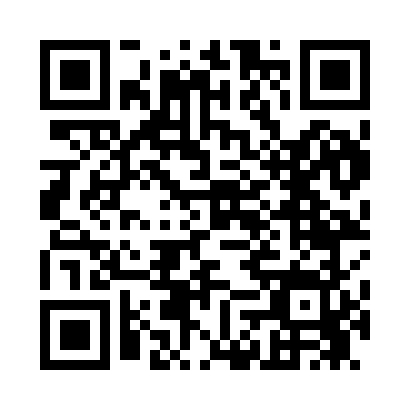 Prayer times for Westlands, Massachusetts, USAMon 1 Jul 2024 - Wed 31 Jul 2024High Latitude Method: Angle Based RulePrayer Calculation Method: Islamic Society of North AmericaAsar Calculation Method: ShafiPrayer times provided by https://www.salahtimes.comDateDayFajrSunriseDhuhrAsrMaghribIsha1Mon3:275:1212:494:538:2710:122Tue3:275:1212:504:538:2710:113Wed3:285:1312:504:538:2610:114Thu3:295:1412:504:548:2610:105Fri3:305:1412:504:548:2610:106Sat3:315:1512:504:548:2610:097Sun3:325:1512:504:548:2510:098Mon3:335:1612:514:548:2510:089Tue3:345:1712:514:548:2410:0710Wed3:355:1812:514:548:2410:0611Thu3:365:1812:514:548:2310:0512Fri3:375:1912:514:548:2310:0413Sat3:395:2012:514:548:2210:0314Sun3:405:2112:514:538:2210:0215Mon3:415:2212:514:538:2110:0116Tue3:425:2212:524:538:2010:0017Wed3:445:2312:524:538:199:5918Thu3:455:2412:524:538:199:5819Fri3:465:2512:524:538:189:5720Sat3:485:2612:524:538:179:5521Sun3:495:2712:524:528:169:5422Mon3:505:2812:524:528:159:5323Tue3:525:2912:524:528:149:5124Wed3:535:3012:524:528:149:5025Thu3:555:3112:524:518:139:4826Fri3:565:3212:524:518:129:4727Sat3:575:3312:524:518:119:4628Sun3:595:3412:524:508:099:4429Mon4:005:3512:524:508:089:4230Tue4:025:3612:524:508:079:4131Wed4:035:3712:524:498:069:39